Муниципальное бюджетное дошкольное образовательное учреждение центр развития ребенка - детский сад № 56   города Ставрополя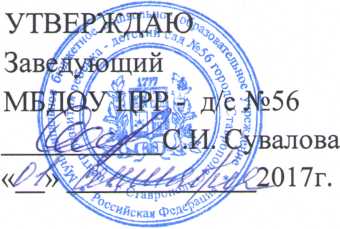 план работы «Школы молодого педагога»на 2017 – 2018 учебный годСтаврополь 2017г.План работы «Школы молодого педагога» 
на 2017 / 2018 учебный годЦель: повысить профессиональную компетентность молодых педагогов. Задачи:создать условия для успешной адаптации молодых педагогов в коллективе; удовлетворить их потребность в непрерывном образовании; способствовать формированию индивидуального стиля деятельности; помочь овладеть современными подходами и педагогическими технологиями; помочь преодолеть трудности в работе. №п/пТемаФорма работыОтветственныйСрок (с момента начала работы)1Изучение нормативно-правовой базы.Выявление трудностей в работеКонсультация,изучениеметодической литературы,анкетированиеЗам. заведующего по УВР,педагог-наставник1-й месяц2Содержание комплексно-тематического планирования.Ведение документации педагога,формы планирования образовательного процессаКонсультация,мастер-классЗам. заведующего по УВР,педагог-наставник2-й месяц3Формы проведения НОД с детьмиразного возраста.Организация проектной деятельности с дошкольникамиКонсультация,открытыйпросмотрЗам. заведующего по УВР,педагог-наставник3-й месяц4Самообразование педагога, выбор темы.Наблюдение НОДКонсультация,открытыйпросмотрЗам. заведующего по УВР,педагог-наставник4-й месяц5Современные подходы к взаимодействию ДОО и семьи.Посещение родительского собранияКонсультация,открытыйпросмотрЗам. заведующего по УВР,педагог-наставник5-й месяц6Выбор форм и методов работы с целью успешной интеграции образовательных областейКонсультация,открытыйпросмотрЗам. заведующего по УВР,педагог-наставник6-й месяц7Игра – ведущий вид деятельностидошкольников. Условия ее организацииКонсультация,открытыйпросмотрПедагог-психолог,педагог-наставник7-й месяц8Инновационные технологиив системе дошкольного образования. ИКТ-технологииКруглый стол,мастер-класс,открытыйпросмотрЗам. заведующего по УВР,педагог-наставник8-й месяц9Организацияпредметно-пространственной среды в группе и на участкеКонсультация,мастер-класс,экскурсияЗам. заведующего по УВР,педагог-наставник9-й месяц10Организация прогулки с детьмив разное время годаОткрытыйпросмотр,консультацияЗам. заведующего по УВР,педагог-наставник10-й месяц11Здоровьесберегающиетехнологии в ДООоткрытыйпросмотрПедагог-психолог,педагог-наставник11-й месяц12Организация летнейоздоровительной работыс детьмиКонсультация,мастер-класс,экскурсия12-й месяц